Schöne Schriftarten für (Baby-)Kissen, Brillen, Taschen, Täschchen, Hundehalstücher, Bücherliegestuhl, U-Heft-Hüllen, Schnullerketten(auf normalem Stoff)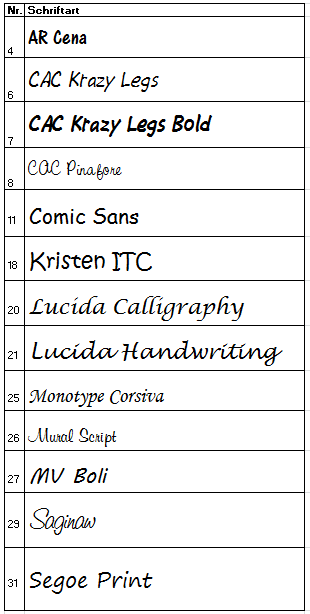 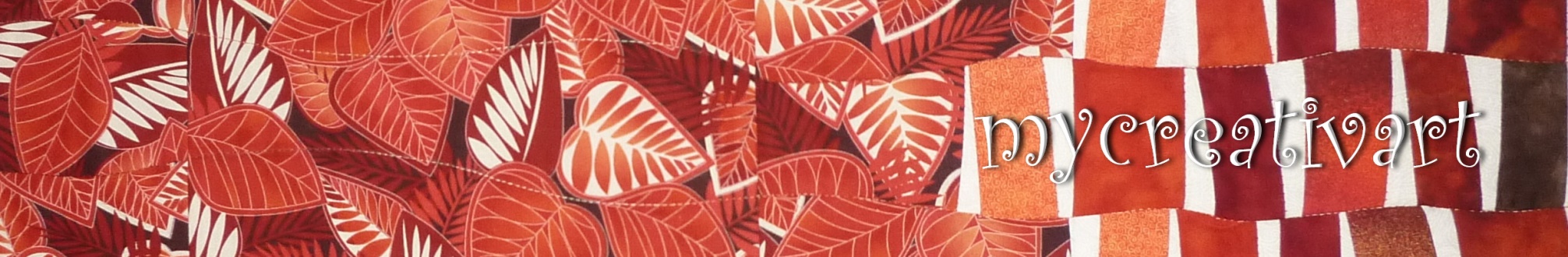 